Sunshiny PowerPointsOctober 2016Master SlideTo provide a consistent presentation themeTo establish the author/presenter; to include course information (course name & number, instructor name, presentation name & number) OR 	presentation information (presentation title; presenter name, affiliation, 	contact information)To simplify content*Refer to Microsoft Office Support’s What is a Slide Master?OutlineTo provide an alternative audience’s copy of presentationTo provide a text-based version of presentationTo verify order of presentation*	Refer to Microsoft Office Support’s Show or Hide the Outline or Slides TabNotesTo include presentation script, planned activities, transitions,  references & resourcesTo provide a presenter’s copy of presentationTo use as a guide during presentation*	Refer to Microsoft Office Support’s Create & Print Notes Page*	Refer to Microsoft Office Support’s Presenter ViewMaster Slide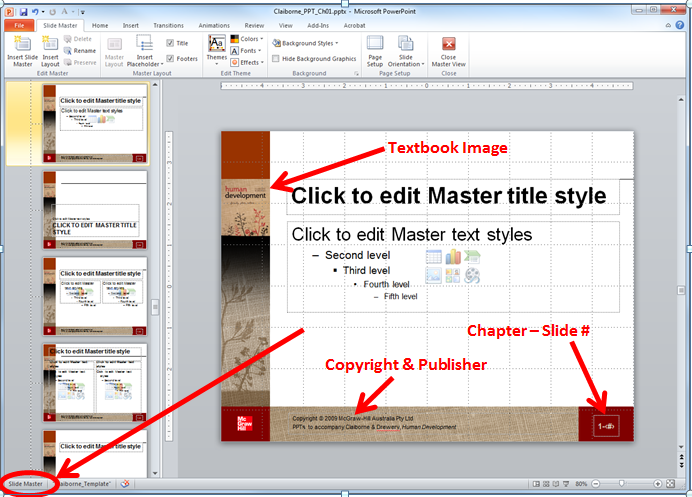 What items are unique to the Slide Master?Outline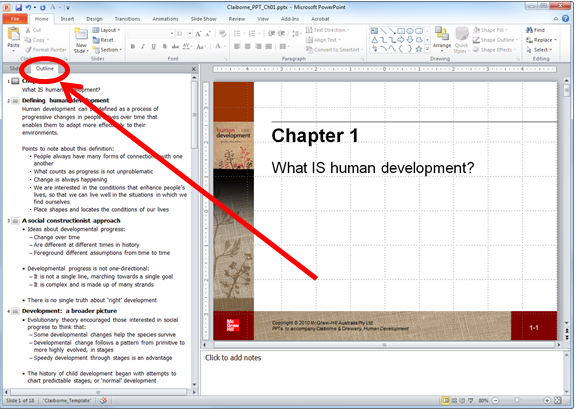 Click to change from slide view to outline view.Verify the outline order of the current slide.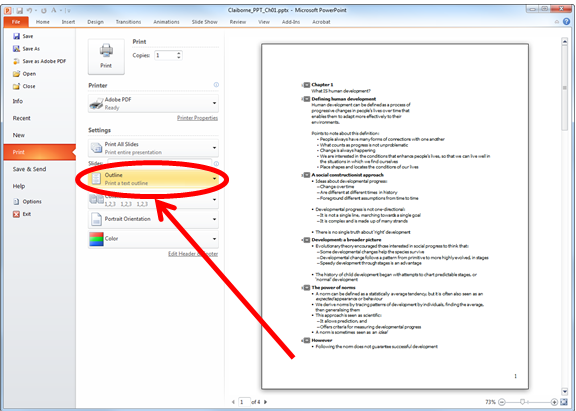 Before printing, click on File, then Print, and then select Outline.On the right is the print preview. Check that outline is showing.Notes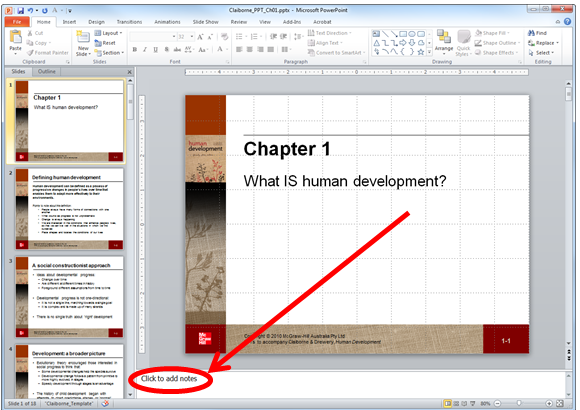 Follow these directions, click to add notes.Type in an adjective that describes human development.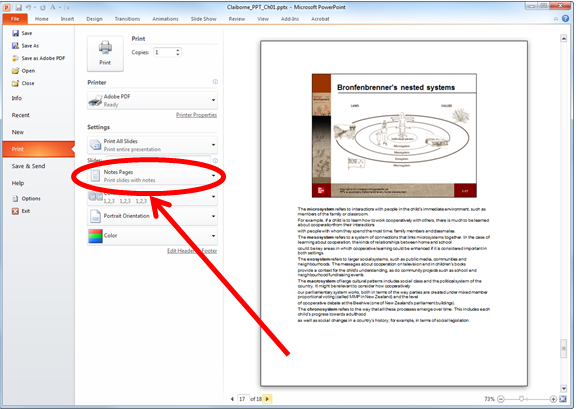 Before printing, click on File, then Print, and then select Notes Pages.On the right is the print preview. Check that your note is included on the appropriate slide.Presenter View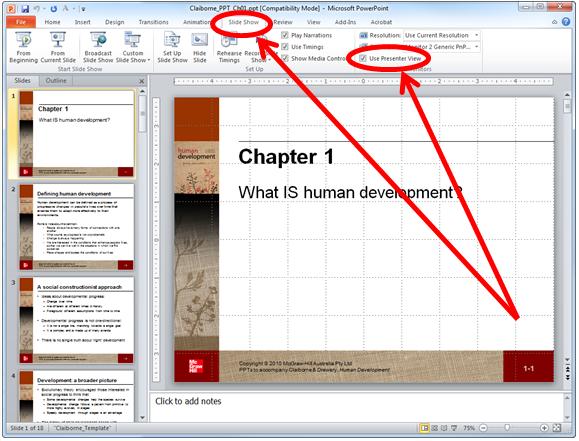 Click on Slide Show and check Use Presenter View.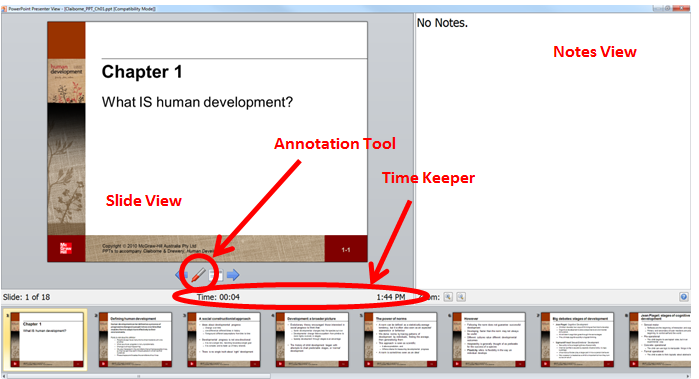 Start slideshow to see this (full screen) view.Test out the annotation tool!